Уважаемые пенсионеры Петроградского района!Санкт-Петербургское государственное бюджетное учреждение социального обслуживания населения «Комплексный центр социального обслуживания населения Петроградского района» информирует, что для Вас функционирует: Отделение дневного пребывания граждан пожилого возраста и инвалидовКлиентам отделения предоставляются следующие услуги: организация рационального питания; наблюдение за состоянием здоровья; психологическая и юридическая помощь; организация досуга,  культурно-просветительские  мероприятия.Отделение работает в режиме полустационара дневного пребывания с продолжительностью обслуживания  – 2 недели.Анонс мероприятий на смену с 20 ноября по 01 декабря 2017г.20.11.2017г.  понедельник12.00 – Концерт классической музыки. Анастасия Купранец.21.11.2017г. вторник10.30- Экскурсия. Музей истории СПбГУ.22.11.2017г. среда10.30- Беседа о здоровье «Все о витамине С». Беседу проводит медицинская сестра отделения дневного пребывания.12.00 – Творческая встреча. Группа «Фантазия». Руководитель Г.А.Цветкова.23.11.2017г. четверг10.30 – Экскурсия. Музей городского электрического транспорта.24.11.2017г. пятница12.00 – Концерт посвященный Дню Матери. Самодеятельный коллектив учебно-производственного предприятия №5 Всероссийского общества слепых. Руководитель В.Г.Калиничева. 27.11.2017г.  понедельник12.00 – Концерт бардовской песни. Лев Юфит.28.11.2017г. вторник10.30- Экскурсия. Музей политической истории России.29.11.2017г. среда10.30- Беседа «Позитивное мышление». Беседу проводит медицинская сестра отделения дневного пребывания.12.00 – Концерт благотворительного фонда «Пища жизни».30.11.2017г. четверг10.30 – Экскурсия. Шереметьевский дворец.01.12.2017г. пятница11.30 – Творческая встреча с исполнителем песен Сергеем Кондачковым.Более подробную информацию о работе отделения можно получить по телефонам:347-56-64, +79313264294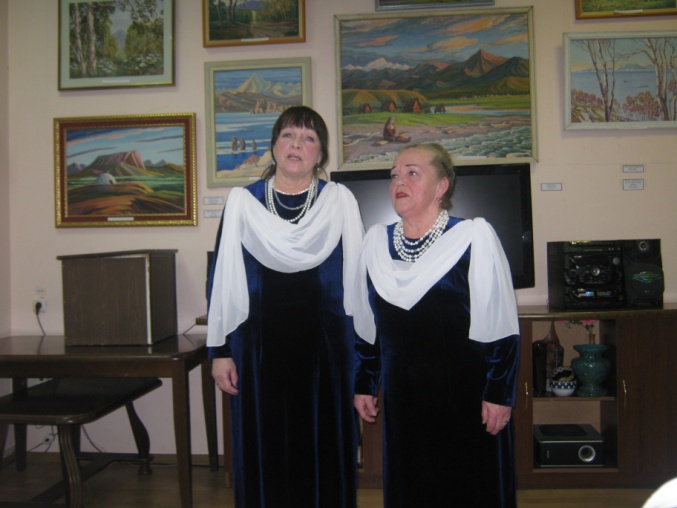 Заведующий отделением – Туфанова Людмила Васильевна.Наш адрес: 197110, Санкт-Петербург, Чкаловский пр-т, д.30, литер «А».Время работы: понедельник-четверг: с  09:00 до 17.45, пятница:  с 09.00 до 16.45.суббота, воскресенье – выходной.Следующая смена  - с 04.12.2017г. по 16.12.2017г.Ждем Вас на отделении!!!